ΑΙΤΗΣΗΘΕΜΑ:«Πραγματοποίηση Πρακτικής Άσκησης»Κομοτηνή, …….../………/………………. ΠΡΟΣ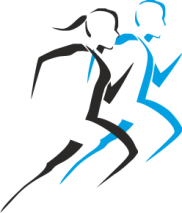 Το Συντονιστή/Υπεύθυνο της ΠΡΑΚΤΙΚΗΣ ΑΣΚΗΣΗΣ Του Προγράμματος Μεταπτυχιακών Σπουδών «ΛΕΙτουργική ΔΙΑχείριση Τραυματισμών σε Αθλητές και Ασκούμενους» του Τ.Ε.Φ.Α.Α. του Δ.Π.Θράκης(διαμέσου της Γραμματείας)Σας γνωρίζω ότι επιθυμώ να πραγματοποιήσωΠρακτική Άσκησηστο Γ’ εξάμηνο σπουδών του ακαδημαϊκού έτους 2018-2019 στον παρακάτω φορέα απασχόλησης.Επισυνάπτεται Υπεύθυνη Δήλωσή μου που βεβαιώνει ότι«Είμαι άμεσα/έμμεσα ασφαλισμένος στον Ε.Φ.Κ.Α. και ο προσωπικός Αριθμός Μητρώου Ασφαλισμένου (Α.Μ.Α.) είναι ……......»Ο/Η   Αιτών/ούσα(υπογραφή)ΕΠΩΝΥΜΟ:ΕΠΩΝΥΜΟ:ΟΝΟΜΑ:ΟΝΟΜΑ:ΠΑΤΡΩΝΥΜΟ:ΠΑΤΡΩΝΥΜΟ:ΜΗΤΡΩΝΥΜΟ:ΜΗΤΡΩΝΥΜΟ:ΔΙΕΥΘΥΝΣΗ:ΔΙΕΥΘΥΝΣΗ:ΠΟΛΗ:ΤΚ:E-MAIL:E-MAIL:ΗΜΕΡΟΜΗΝΙΑ ΓΕΝΝΗΣΗΣ:ΗΜΕΡΟΜΗΝΙΑ ΓΕΝΝΗΣΗΣ:Α.Δ.Τ.:Αριθμός Δελτίου ΤαυτότηταςΑ.Δ.Τ.:Αριθμός Δελτίου ΤαυτότηταςΑ.Φ.Μ.:Αριθμός Φορολογικού ΜητρώουΑ.Φ.Μ.:Αριθμός Φορολογικού ΜητρώουΔ.Ο.Υ.:Διεύθυνση Οικονομικών ΥπηρεσιώνΔ.Ο.Υ.:Διεύθυνση Οικονομικών ΥπηρεσιώνΑ.Μ.Κ.Α.:Αριθμός Μητρώου Κοινωνικής  ΑσφάλισηςΑ.Μ.Κ.Α.:Αριθμός Μητρώου Κοινωνικής  ΑσφάλισηςΑ.Μ.Α:Αριθμός Μητρώου ΑσφαλισμένουΑ.Μ.Α:Αριθμός Μητρώου ΑσφαλισμένουΤΗΛΕΦΩΝΟ:ΤΗΛΕΦΩΝΟ:Α.Ε.Μ.:  Αριθμός Ειδικού ΜητρώουΦΟΡΕΑΣΑΠΑΣΧΟΛΗΣΗΣ:ΕΠΩΝΥΜΙΑ: ………………………………………………………………………………………………………………………………………………………………….ΟΝΟΜΑΤΕΠΩΝΥΜΟ Νομίμου Εκπροσώπου: ……………… ………………………………………………………………………………….…...ΔΙΕΥΘΥΝΣΗ:…………………………………………………………..……….ΠΟΛΗ:  ………………………………………………………………………..…..ΤΗΛΕΦΩΝΟ:……………………………………..……………..….………..Α.Φ.Μ.: …………………………………………………………….……………..Δ.Ο.Υ.:   ……………………………………………………………..…………….